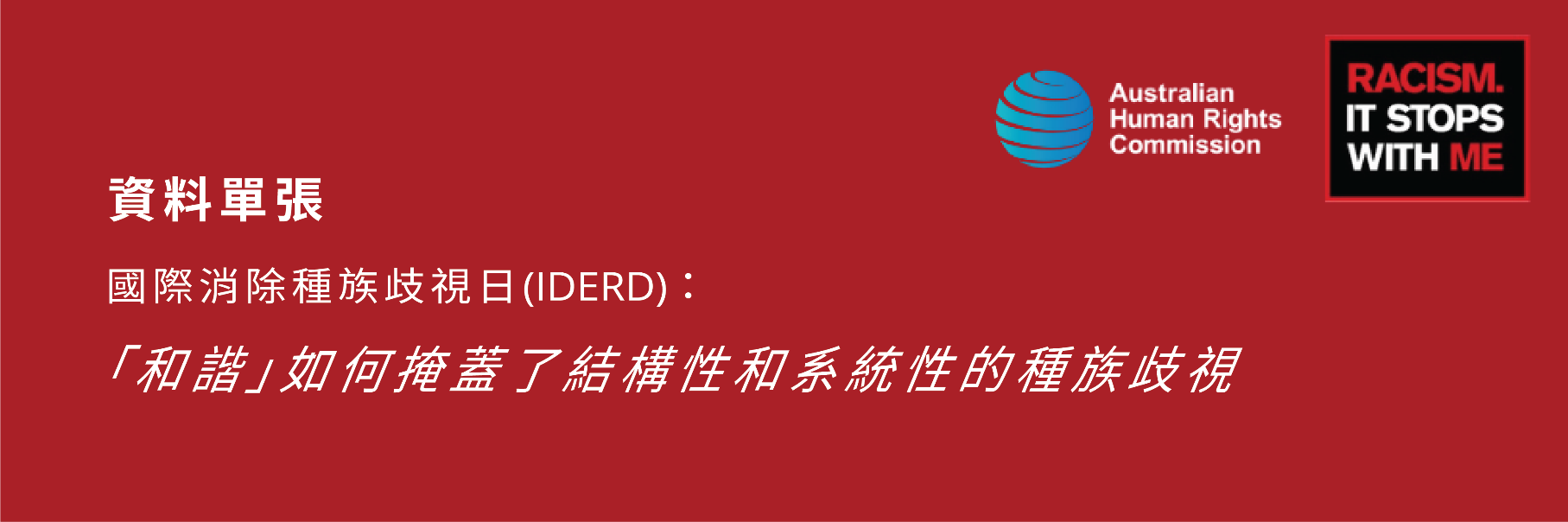 關鍵細節3月21日是國際消除種族歧視日（IDERD），有時在澳洲又稱為「和諧日」。然而，將這個日子真正的意義隱藏在「和諧」的面具下，其實模糊了結構性和系統性的種族歧視主義，大大削弱了我們在反種族歧視方面共同作出的努力。本資料單張會解釋其中的原因。國際消除種族歧視日的來歷1960年3月21日，南非警方在沙爾普維爾向一群針對《1952年通行證法》進行和平示威，抗議種族隔離的群眾開槍。該法規定，年滿16歲的南非黑人必須隨身攜帶「通行證」，即一種稱為「東帕斯」的內部護照。通行證的目的是方便當局執行種族隔離並限制持有者的行蹤。如果通行證持有者忘記隨身攜帶通行證，當局可將其逮捕並予以監禁。通行證法和其他種族隔離法律同時發揮作用，以系統性的方式根據南非人民的種族進行壓迫。當天，沙爾普維爾出現了一大群抗議人士，他們刻意不攜帶通行證來到警察局，行使他們的人權，例如不受種族歧視以及行動自由的權利。這場計劃的和平抗議活動卻因警方朝聚集的7,000名抗議人士開槍而最終導致悲劇收場，69人遭警方擊斃，傷者則多達180人。19年後，聯合國大會通過決議將每年3月21日定為國際消除種族歧視日，為期一週，向種族主義及種族歧視受害者表示與他們心手相連、團結一心。 自那時起，國際社會受《消除一切形式種族歧視國際公約》的指引，而建立了一套對抗種族主義運行的框架，澳洲也在1975年批准了該公約。由此，澳洲也制定了第一套積極處理種族歧視問題的法律——《1975年反種族歧視法》（聯邦法）。然而，在全球各地，包括澳洲在內，仍然有許多的個別人士、社區、社團因為結構性和制度性的種族歧視而遭受污名化和不公平的對待。 今日，國際消除種族歧視日在世界各地仍然有力地鼓勵人們團結一心，對抗種族主義，反對所有形式的種族歧視和不公正，並努力計劃改善現狀。澳洲「和諧日」的由來1998年，移民與公民部（Department of Immigration and Citizenship）啟動了「尤里卡策略研究計劃」，針對澳洲人對種族的態度進行了首次全國調查。 研究計劃提出的報告建議政府應該豎立澳洲社會基本和諧的信念，這種和諧應該成爲歡慶的原因。 自從1999年起，澳洲對國際消除種族歧視日從新包裝，將本來用作團結種族歧視受害者的一天轉變為歡慶日及「和諧週」的重心。 在新的呈現方式之下，長久以來許多澳洲人經歷的系統性種族歧視問題因而遭到掩蓋。此舉是導致今天澳洲社會不加以正視種族歧視問題的重大因素之一。「和諧日」的問題過去幾十年間，推動和諧成了澳洲政策和政治上的一個重心。雖然「和諧」的概念可以是一個傳遞積極正面的信息，但以這方法取代國際消除種族歧視日所導致的問題之一就是可能令人們不願意站出來討論種族主義問題，因為這麼做可能會被視為公然反對一個和諧的澳洲社會。 將這個紀念日稱作「和諧日/週」其實大大削弱了我們在反種族歧視方面共同作出的努力，因為這麼做會增加解決種族主義對社區造成傷害的難度。 國際消除種族歧視日是個有意義的機會，令人們承認澳洲根深蒂固的種族主義問題，質疑種族主義如何模鑄我們社會的各種方式，並重申我們反種族主義的決心。唯有這麼做，我們才能開始著手建立一個真正公平、平等的社會，承認所有人的基本權利和自由。在國際消除種族歧視日進行有意義的反種族主義活動的建議「和諧週」是語言可以用來重新定義反種族主義的方式之一。和諧的語言可以強化不公平，維持現狀。 所有人都有責任站出來揭露種族主義，並仔細審查其運作的各種方式。無論您個人在反對種族主義方面處於何種階段，「我不會讓種族主義存在」網站 （Racism. It Stops with Me）能幫助您進一步了解種族主義，並能幫助您採取行動改變現狀。我們也提供以下有關「和諧日」及制定國際消除種族歧視日初衷的建議閱讀清單；以承認種族主義的現實和其造成的傷害，並且要製定策略改善種族主義問題。由昆士蘭州人權專員Scott McDougall 撰寫並刊載於《雪梨晨鋒報》的〈不應該拿「和諧日」來掩蓋種族主義問題〉（Harmony Day should not be used to sweep racism under the rug）由Yan Zhuang 撰寫並刊載於《紐約時報》的〈「和諧日」的奇異由來及澳洲對種族主義進行的公開討論〉（The Strange History of Harmony Day and Australia’s Racism Discussion）由Erwin Renaldi 撰寫並刊載於ABC網站的〈本週是「和諧週」，但讓我們談談其真正的核心主題：種族主義〉（It’s Harmony Week, but let’s discuss what it is really about: racism）由Peter Anderson 撰寫並刊載於The Conversation 網站的〈職場上的種族主義：向澳洲組職發出採取反種族主義的呼籲〉（Racism at work: a call to anti-racist action for Australian organisations）